First Free Methodist Church of SaginawThird Sunday of EasterApril 23, 2023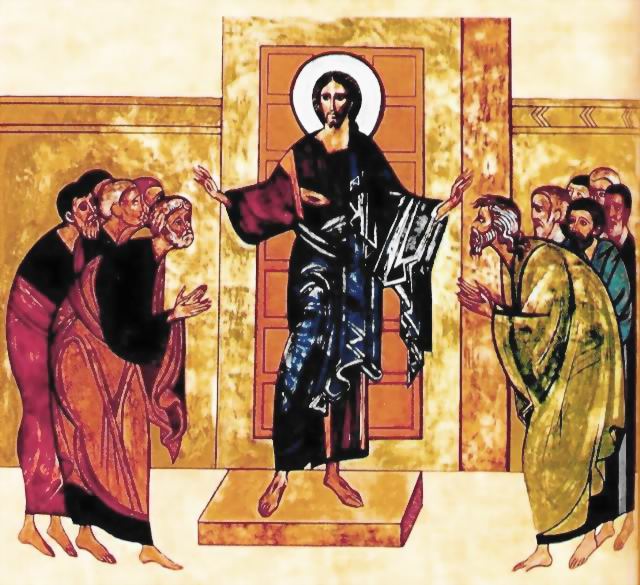 “Do you not believe that I am in the Father and the Father is in me?”(John 14:10)Minister: Rev. Jason EvansFirst Free Methodist Church2625 N. Center Rd.Saginaw, Michigan 48603Phone: (989) 799-2930Email: saginawfmc@gmail.comwww.saginawfirstfmc.orgThird Sunday of EasterApril 23, 2023Prelude **Greeting/Announcements*Call to Worship (spoken responsively)L: 	God has given us the victory through our Lord Jesus Christ P: 	Where, O death, is your victory?L: 	Death has been swallowed up in resurrection P: 	Where, O death, is your sting?L: 	Christ has indeed been raised from the deadP: 	The first fruits of those who have fallen asleep L: 	For this very reason Christ died and returned to lifeP: 	So that He might be the Lord of both the living and the dead*Opening Hymn: “Praise to the Lord, the Almighty” #20 (vv.1-4)Praise to the Lord, the Almighty, the King of creation!O my soul, praise him, for he is your health and salvationAll ye who hear; now to his temple draw nearJoin me in glad adorationPraise to the Lord, who o’er all things so wondrously reignethShelters thee under His wings, yea, so gently sustainethHas thou not seen how thy desires all have beenGranted in what He ordaineth?Praise to the Lord, who doth prosper thy work and defend theeSurely His goodness and mercy here daily attend theePonder anew, what the Almighty can doIf with His love he befriend theePraise to the Lord! O let all that is in me adore Him!All that hath life and breath, come now with praises before HimLet the amen sound from his people againGladly forever adore Him*Invocation and Lord’s PrayerL: 	O Great Invisible God, we give you praise. All the works that you have made, are clearly seen and plain as day. Your power eternal, your nature divine; All creation tells the tale of your love for us. In the seed that descends to the old earth, and rises again with a new birth; the sweet story of resurrection. Mighty and tender God, let me remember whose grace makes us clean, as we pray the prayer that Jesus taught His disciples…P:	Our Father, who art in heaven, hallowed be Your name. Your kingdom come; your will be done in earth as it is in heaven. Give us this day our daily bread and forgive us our debts as we forgive our debtors. And lead us not into temptation but deliver us from evil. For Yours is the kingdom, and the power, and the glory forever. Amen. *Gloria PatriGlory be to the Father​And to the Son and to the Holy Ghost.​As it was in the beginning​Is now and ever shall be.​World without end. ​Amen. Amen.​*Passing of the PeaceHymn: “More Love to Thee” #463 (vv.1-3)More love to Thee, oh Christ, more love to Thee!Hear Thou the prayer I make on bended knee.This is my earnest pleaMore love, oh Christ, to TheeMore love to Thee, more love to Thee!Once earthly joy I craved, sought peace and restNow Thee alone I seek, give what is best.This all my prayer shall beMore love, oh Christ to TheeMore love to Thee, more love to Thee!Then shall my latest breath whisper Thy praiseThis be the parting cry my heart shall raiseStill all my prayer shall beMore love, oh Christ to TheeMore love to Thee, more love to Thee!More love to Thee, more love to Thee!Affirmation of Faith: I Peter 1P:	You know that you were ransomed from the futile ways inherited from your ancestors, not with perishable things like silver or gold, but with the precious blood of Christ, like that of a lamb without defect or blemish. He was destined before the foundation of the world, but was revealed at the end of the ages for your sake. Through him you have come to trust in God, who raised him from the dead and gave him glory, so that your faith and hope are set on God. Now that you have purified your souls by your obedience to the truth so that you have genuine mutual love, love one another deeply from the heart. You have been born anew, not of perishable but of imperishable seed, through the living and enduring word of God.Children’s SermonGospel Lesson: John 14:1-14“Do not let your hearts be troubled. You believe in God; believe also in me. In my Father’s house there are many dwelling places. If it were not so, I would have told you, for I go to prepare a place for you. And if I go and prepare a place for you, I will come again and will take you to myself, so that where I am, there you may be also. Where I am going you know, and the way you know. Thomas said to him, “Lord, we do not know where you are going. How can we know the way?” Jesus said to him, “I am the way and the truth and the life. No one comes to the Father except through me. If you had known me, you would have known my Father also. From now on you do know him and have seen him.”Philip said to him, “Lord, show us the Father, and we will be satisfied.” Jesus said to him, “Have I been with you all this time, Philip, and you still do not know me? Whoever has seen me has seen the Father. How can you say, ‘Show us the Father’? Do you not believe that I am in the Father and the Father is in me? The words that I say to you I do not speak on my own, but the Father who dwells in me does his works. Believe me that I am in the Father and the Father is in me, but if you do not, then believe me because of the works themselves. Very truly, I tell you, the one who believes in me will also do the works that I do and, in fact, will do greater works than these, because I am going to the Father. I will do whatever you ask in my name, so that the Father may be glorified in the Son. If in my name you ask for anything, I will do it.Sermon: “The Unifying Messiah”Prayers of the PeopleL:	Lord in Your Mercy…P:	Hear our prayer.Hymn of Response: “My Tribute” #35 How can I say thanksFor the things You have done for me?Things so undeservedYet You gave to prove Your love for meThe voices of a million angelsCould not express my gratitudeAll that I am and ever hope to beI owe it all to TheeTo God be the gloryTo God be the gloryTo God be the gloryFor the things He has doneWith His blood He has saved meWith His power He has raised meTo God be the gloryFor the things He has doneJust let me live my lifeLet it pleasing, Lord to TheeAnd if I gain any praiseLet it go to CalvaryWith His blood He has saved meWith His power He has raised meTo God be the gloryFor the things He has doneInvitation of OfferingL: 	Come, Holy Ghost, Creator come. From thy bright heavenly throne, take possession of our souls and make them all thy own. May we in turn give all our possessions as our act of worship, as we collect this morning’s tithes and offerings.*DoxologyPraise God, from whom all blessings flow Praise Him, all creatures here belowPraise Him above, ye heavenly hostPraise Father Son, and Holy Ghost.Amen.*Prayer*Closing Hymn: “O Christians, Haste” #712 (vv.1-4)O Zion, haste, thy mission high fulfillingTo tell to all the world that God is lightThat He who made all nations is not willingOne soul should perish, lost in shades of nightPublish glad tidings, tidings of peaceTidings of Jesus, redemption, and releaseBehold how many thousands still are lyingBound in the darksome prison house of sinWith none to tell them of the Savior’s dyingOr of the life He died for them to winPublish glad tidings, tidings of peaceTidings of Jesus, redemption, and releaseProclaim to every people, tongue, and nationThat God, in Whom they live and move, is loveTell how He stooped to save His lost creationAnd died on earth that we might live abovePublish glad tidings, tidings of peaceTidings of Jesus, redemption, and releaseGive of your young to bear the message gloriousGive of your wealth to speed them on their wayPour out thy soul for them in prayer victoriousAnd all your spending Jesus will repayPublish glad tidings, tidings of peaceTidings of Jesus, redemption, and release*BenedictionL: 	The resurrection has given us new life and renewed hope. Be granted the wisdom to know what we must do, the will to want to do it, the courage to undertake it, the perseverance to continue to do it, and the strength to complete it, as you go in peace to love and serve. Amen.